                  Gobierno Municipal El Salto 2018-2021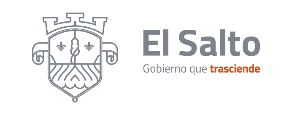 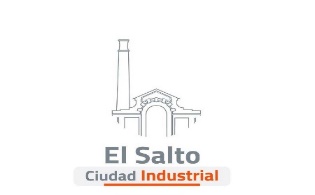               Resumen de informe julio 2021INSTITUTO MUNICIPAL DE ATENCIÓN A LOS JOVENES DE EL SALTOINSTITUTO MUNICIPAL DE ATENCIÓN A LOS JOVENES DE EL SALTOACTIVIDAD RESULTADOS Por ti , conferencias de desarrollo personal Realizar 15 conferencias vía electrónica , tener un alcance de al menos 50 jóvenes por conferencia hasta llegar a 1000 jóvenes Dilo consulta juvenil Realizar más de 1500 encuestas jóvenes de las 5 delegaciones del municipio Rayarte / trazarte  Realizar más de 14 murales en el municipio, (5 macro murales) generar la participación de 15 personas en los murales. generar un impacto de más de 5000 personas Ser joven Realizar  más de 5 actividades que incentiven a los jóvenes a la participación en la vida pública del municipio Mente sana Contar con la participación de más de 200 jóvenes en los talleres, dar seguimiento al menos a 20 jóvenes del municipio.Talleres IMAJCrear los talleres de edición de video, automaquillaje  ,y defensa personal y dar seguimiento a los talleres de uñas y cursos para el examen de admisión , contar con la participación de más de 300 jóvenes Preparación académica Preparar y certificar en los distintos niveles de estudio a un total de 100 estudiantes 8 publicaciones en redes sociales Gran alcance de personas en cada publicación realizada ( 6,066 alcance de personas por publicaciones) Publicación convocatoria cursos de verano Repartición de folletos de los cursos de verano 4188 personas alcanzadas 200 personas alcanzadas Sesiones psicológicas 5 sesiones 